Name:_______________________________________________ 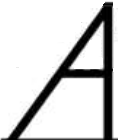 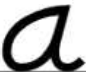 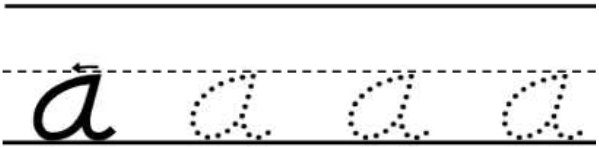 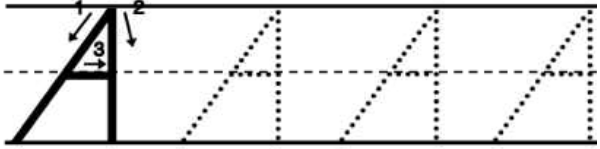 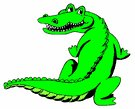 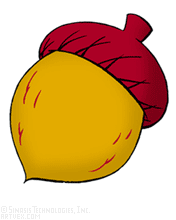 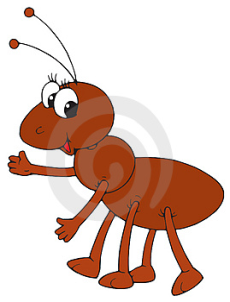 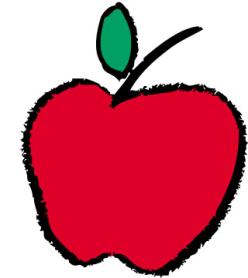 